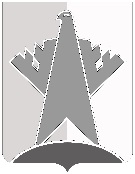 ПРЕДСЕДАТЕЛЬ ДУМЫ СУРГУТСКОГО РАЙОНАХанты-Мансийского автономного округа - ЮгрыПОСТАНОВЛЕНИЕ«10» февраля 2020 года		                                                                                           № 03         г. Сургут 1. Провести 14 февраля 2020 года внеочередное двадцать восьмое заседание Думы Сургутского района в 1500 часов. Место проведения заседания: г. Сургут, ул. Энгельса, д. 10, каб. 219.2. Включить в проект повестки дня заседания Думы Сургутского района следующие вопросы:2.1. О проекте решения Думы Сургутского района «Об утверждении отчёта главы Сургутского района о результатах своей деятельности, деятельности администрации Сургутского района, в том числе о решении поставленных Думой Сургутского района вопросов, за 2019 год».Докладчик: Трубецкой Андрей Александрович - глава Сургутского района.2.2. О проекте решения Думы Сургутского района «О внесении изменений в решение Думы Сургутского района от 01 октября 2013 года № 389 «Об утверждении порядка и условий предоставления межбюджетных трансфертов из бюджета Сургутского района бюджетам городских, сельских поселений, входящих в состав Сургутского района».Докладчик: Нигматуллин Максим Эдуардович – заместитель главы Сургутского района. 2.3. О проекте решения Думы Сургутского района «О внесении изменений в решение Думы Сургутского района от 23 ноября 2017 года № 267-нпа «О принятии и передаче части полномочий».Докладчик: Марценковский Руслан Федорович – заместитель главы Сургутского района.2.4. О проекте решения Думы Сургутского района «О внесении изменений в решение Думы Сургутского района от 23 ноября 2017 года № 267-нпа «О принятии и передаче части полномочий».Докладчик: Марценковский Руслан Федорович – заместитель главы Сургутского района.Председатель Думы Сургутского района                                                                                     А.П. СименякО созыве внеочередного двадцать восьмого заседания Думы Сургутского района